國立屏東大學委辦專案研究公文封申購單領用日期：　　年　 　月 　　日	    			　                    第一聯 出納組留存  國立屏東大學委辦專案研究公文封申購單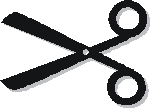 領用日期：　　年　 　月 　　日	    		 	                      第二聯 保管組留存物品名稱單價(元/個)需求數量總價(元)用途用途備註特大公文封(繞繩)11B4公文封7A4公文封6B5公文封5B5開窗公文封7橫式小信封2獎狀、聘書及感謝狀5信紙35/本金 額新台幣         萬       仟       佰       拾       元 整新台幣         萬       仟       佰       拾       元 整新台幣         萬       仟       佰       拾       元 整新台幣         萬       仟       佰       拾       元 整新台幣         萬       仟       佰       拾       元 整新台幣         萬       仟       佰       拾       元 整領用單位（人）：                     計畫主持人：領用單位（人）：                     計畫主持人：領用單位（人）：                     計畫主持人：領用單位（人）：                     計畫主持人：領用單位（人）：                     計畫主持人：出納組收款章：（合計：          元）出納組收款章：（合計：          元） 保管組：                      保管組：                      保管組：                      保管組：                      保管組：                     出納組收款章：（合計：          元）出納組收款章：（合計：          元）物品名稱單價(元/個)需求數量總價(元)用途用途備註特大公文封(繞繩)11B4公文封7A4公文封6B5公文封5B5開窗公文封7橫式小信封2獎狀、聘書及感謝狀5信紙35/本金 額新台幣         萬       仟       佰       拾       元 整新台幣         萬       仟       佰       拾       元 整新台幣         萬       仟       佰       拾       元 整新台幣         萬       仟       佰       拾       元 整新台幣         萬       仟       佰       拾       元 整新台幣         萬       仟       佰       拾       元 整領用單位（人）：                     計畫主持人：領用單位（人）：                     計畫主持人：領用單位（人）：                     計畫主持人：領用單位（人）：                     計畫主持人：領用單位（人）：                     計畫主持人：出納組收款章：（合計：          元）出納組收款章：（合計：          元） 保管組：                      保管組：                      保管組：                      保管組：                      保管組：                     出納組收款章：（合計：          元）出納組收款章：（合計：          元）